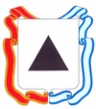 Администрация города МагнитогорскаМуниципальное общеобразовательное учреждение«Специальная (коррекционная) общеобразовательная школа-интернат № 4» города Магнитогорска455026, Челябинская обл., г. Магнитогорск, ул. Суворова, 110Тел/факс: (3519) 20-25-85; e-mail: internat4shunin@mail.ru; http://74203s037.edusite.ru Приложение № 1 к АООП ООО(ФГОС) от  01.09.2017 РАБОЧАЯ ПРОГРАММА УЧЕБНОГО ПРЕДМЕТА «ОБЩЕСТВОЗНАНИЕ»для 5-9 классаСоставитель рабочей программы: учитель Терещенко Н.Г.Магнитогорск, 2017 г.Планируемые результаты освоения учебного курса обществознанияЛичностными результатами выпускников основной школы, формируемыми при изучении содержания курса, являются: • мотивированность на посильное и созидательное участие в жизни общества;• заинтересованность не только в личном успехе, но и в благополучии и процветании своей страны; • ценностные ориентиры, основанные на идеях патриотизма, любви и уважения к Отечеству; необходимости поддержания гражданского мира и согласия; отношении к человеку, его правам и свободам как высшей ценности; стремлении к укреплению исторически сложившегося государственного единства; признании равноправия народов, единства разнообразных культур; убеждённости в важности для общества семьи и семейных традиций; осознании своей ответственности за страну перед нынешними и грядущими поколениями.  Метапредметные результаты изучения обществознания выпускниками основной школы проявляются в: • умении сознательно организовывать свою познавательную деятельность (от постановки цели до получения и оценки результата); • умении объяснять явления и процессы социальной действительности с научных позиций; рассматривать их комплексно в контексте сложившихся реалий и возможных перспектив; • способности анализировать реальные социальные ситуации, выбирать адекватные способы деятельности и модели поведения в рамках реализуемых основных социальных ролей, свойственных подросткам; • овладении различными видами публичных выступлений (высказывания, монолог, дискуссия) и следовании этическим нормам и правилам ведения диалога; • умении выполнять познавательные и практические задания, в том числе с использованием проектной деятельности на уроках и в доступной социальной практике, на: 1) использование элементов причинно-следственного анализа;2) исследование несложных реальных связей и зависимостей; 3) определение сущностных характеристик изучаемого объекта; выбор верных критериев для сравнения, сопоставления, оценки объектов; 4) поиск и извлечение нужной информации по заданной теме в адаптированных источниках различного типа; 5) перевод информации из одной знаковой системы в другую (из текста в таблицу, из аудиовизуального ряда в текст  и др.); выбор знаковых систем адекватно познавательной и коммуникативной ситуации; 6) подкрепление изученных положений конкретными примерами;7) оценку своих учебных достижений, поведения, черт своей личности с учётом мнения других людей, в том числе для корректировки собственного поведения в окружающей среде; выполнение в повседневной жизни этических и правовых норм, экологических требований; 8) определение собственного отношения к явлениям современной жизни, формулирование своей точки зрения. • ценностные ориентиры, основанные на идеях патриотизма, любви и уважения к Отечеству; на отношении к человеку, его правам и свободам как к высшей ценности; на стремлении к укреплению исторически сложившегося государственного единства; на признании равноправия народов, единства разнообразных культур; на убеждённости в важности для общества семьи и семейных традиций; на осознании необходимости поддержания гражданского мира и согласия, своей ответственности за судьбу страны перед нынешними и грядущими поколениями. Предметные результаты.        Содержание первого этапа курса (5-7 классы), обращенное к младшему подростковому возрасту, посвящено актуальным для растущей личности проблемам жизни человека в социуме. Даются  элементарные  научные  представления  об  обществе, о социальном окружении, Родине. Эти вопросы должны быть раскрыты через противопоставление добра и зла, справедливости и несправедливости. Основой содержания являются моральные и правовые нормы. Это создаст условия для единства обучения и воспитания, определяющего нравственные ориентиры, формирующего образцы достойного поведения.          В 5 классе содержание курса носит преимущественно пропедевтический характер, связанный с проблемами социализации младших подростков. На этом этапе необходимо обеспечить преемственность по отношению к курсу «Окружающий мир», изучаемому в начальной школе. Открывается курс темой «Человек», где рассматриваются важнейшие социальные свойства человека. Программа последовательно вводит обучающегося  в расширяющийся круг социальных институтов: от самого близкого и эмоционально значимого - тема «Семья» и «Школа» через раскрытие важнейшей стороны человеческой жизни в теме «Труд» до самого общественно значимого - тема «Родина». Обучающиеся  расширяют круг сведений не только о важнейших социальных институтах и их общественном назначении, но и о качествах человека, проявляющихся во взаимодействии с ними.           В 6 классе содержание курса возвращает к изученному в предшествующем году, но на более высоком уровне: круг знаний о человеке в обществе расширяется. Тема «Человек в социальном измерении» даёт относительно развёрнутое представление о личности и её социальных качествах, о человеческой деятельности, включая познавательную. Проблеме качеств, свойственных человеку, посвящена и следующая тема - «Нравственные основы жизни», а тема «Человек среди людей» характеризует его взаимоотношения с другими людьми.             В 7 классе школьники проходят важный рубеж своего социального взросления: им исполняется 14 лет, они получают паспорт гражданина Российской Федерации, расширяются их права в экономических отношениях, наступает уголовная ответственность за некоторые виды преступлений. Соответственно курс даёт им две необходимые на этом рубеже социализации темы. Первая из них - «Регулирование поведения людей в обществе» - представляет собой цикл уроков, рассчитанных на формирование первоначальных и в определённой мере упорядоченных знаний о роли социальных норм в жизни человека и общества. Материал темы включает сюжеты, раскрывающие вопросы о необходимости соблюдения закона, о правах человека и, отдельно, о правах ребёнка. Специальный урок посвящен необходимости подготовки обучающегося  к выполнению воинского долга. Вторая тема - «Человек в экономических отношениях» - даёт представление о таких проявлениях экономической жизни общества, как производство, обмен, потребление. Особое внимание уделено рассмотрению основы экономики - производству, в процессе которого реализуется её важнейшая роль в обществе - создание материальных благ для удовлетворения потребностей людей. При изучении экономических явлений акцент делается на раскрытии способов рационального поведения основных участников экономики - потребителей и производителей. Кроме того, программа предполагает раскрытие основной проблематики нравственных и правовых отношений человека и природы (тема «Человек и природа»).            На втором этапе курса для старших подростков (8-9 классы) все его содержательные компоненты (социально-психологические, морально-этические, социологические, экономические, правовые и т. д.) раскрываются более обстоятельно, систематично, целостно.            В 8 классе предложены четыре темы. Первая - «Личность и общество» - вводит в круг проблем современного общества и общественных отношений. Следующая тема - «Сфера духовной жизни» - вводит обучающегося  в круг проблем морали, важных для осознания себя как существа нравственного. Кроме того, в этой теме обучающиеся получают возможность познакомиться с функционированием в обществе системы образования, науки и религии, с информационными процессами в обществе. Тема «Экономика» углубляет знания обучающихся об основных экономических проявлениях (производство, обмен, потребление) через раскрытие ключевых экономических понятий. Изучаются понятия относительно высокой степени обобщённости, охватывающие широкий спектр разнообразных явлений экономической жизни (экономическая система, рынок, собственность, ограниченность ресурсов). Преимущество отдано рассмотрению вопросов микроэкономики - экономическим отношениям между отдельными хозяйствующими субъектами (потребители, производители, фирмы). Специальное внимание уделено и некоторым макроэкономическим проблемам, включая роль государства в экономике, безработицу, международную торговлю. Тема «Социальная сфера» раскрывает ключевые социологические понятия: социальная структура, социальные группы, социальная роль, социальный статус, социальная мобильность, социальный конфликт, межнациональные отношения. На их основе характеризуются социальные отношения в современном обществе.             В 9 классе  завершается рассмотрение основных сфер жизни общества. Тема «Политика» даёт обобщённое представление о власти и отношениях по поводу власти, раскрывает роль государства, возможности участия граждан в управлении делами общества. Заключительная тема «Право», на которую отводится наибольший в 9 классе объём учебного времени, вводит обучающихся в сложный и обширный мир права и закона. Часть уроков отводится вопросам теории права, другая - отраслям права. Особое внимание уделено элементам конституционного права. Рассматриваются основы конституционного строя РФ, федеративного устройства РФ, государственного устройства РФ, а также механизм реализации и защиты прав и свобод гражданина РФ. Обучающимся предъявляются в определённой мере систематизированные знания о праве.Тематическое планирование5 класс           Количество часов в неделю:16 классКоличество часов в неделю:17 классКоличество часов в неделю:18 классКоличество часов в неделю:19 классКоличество часов в неделю:1КлассОбучающийся научитсяОбучающийся получит возможность научиться5 приводить примеры основных видов деятельности человека;  характеризовать основные возрастные периоды жизни человека, особенности подросткового возраста;  наблюдать и характеризовать явления и события, происходящие в различных сферах  демонстрировать на примерах взаимосвязь природы и общества, раскрывать роль природы в жизни человека;  выполнять несложные познавательные и практические задания, основанные на ситуациях жизнедеятельности человека в разных сферах общества;  раскрывать сущность патриотизма, гражданственности; приводить примеры проявления этих качеств из истории и жизни современного общества;  оценивать роль образования в современном обществе;  раскрывать основные роли членов семьи;  характеризовать основные слагаемые здорового образа жизни; осознанно выбирать верные критерии для оценки безопасных условий жизни;  раскрывать достижения российского народа.  объяснять и конкретизировать примерами смысл понятия «гражданство» и «гражданственность»; наблюдать и характеризовать явления и события, происходящие в различных сферах общественной жизни;  оценивать социальную значимость здорового образа жизни.  выполнять несложные практические задания по анализу ситуаций, связанных с различными способами разрешения семейных конфликтов; выражать собственное отношение к различным способам разрешения семейных конфликтов;  учитывать общественные потребности при выборе направления своей будущей профессиональной деятельности;  описывать духовные ценности российского народа и выражать собственное отношение к ним.6использовать знания о биологическом и социальном в человеке для характеристики его природы;  характеризовать и иллюстрировать конкретными примерами группы потребностей человека;  описывать основные социальные роли подростка;  выполнять несложные практические задания по анализу ситуаций, связанных с различными способами разрешения семейных конфликтов. Выражать собственное отношение к различным способам разрешения семейных конфликтов.  выполнять несложные практические задания по анализу ситуаций, связанных с различными способами разрешения межличностных конфликтов; выражать собственное отношение к различным способам разрешения межличностных конфликтов.  в модельных и реальных ситуациях выделять сущностные характеристики и основные виды деятельности людей, объяснять роль мотивов в деятельности человека; характеризовать основные нормы морали;  критически осмысливать информацию морально-нравственного характера, полученную из разнообразных источников, систематизировать, анализировать полученные данные; применять полученную информацию для определения собственной позиции, для соотнесения своего поведения и поступков других людей с нравственными ценностями; выполнять несложные практические задания, основанные на ситуациях, связанных с деятельностью человека;  оценивать роль деятельности в жизни человека и общества;  формировать положительное отношение к необходимости соблюдать здоровый образ жизни; корректировать собственное поведение в соответствии с требованиями безопасности жизнедеятельности.7 осознавать значение патриотической позиции в укреплении нашего государства;  раскрывать социально-экономическую роль и функции предпринимательства; формулировать и аргументировать собственные суждения, касающиеся отдельных вопросов экономической жизни и опирающиеся на экономические знания и личный опыт; использовать полученные знания при анализе фактов поведения участников экономической деятельности; оценивать этические нормы трудовой и предпринимательской деятельности;  характеризовать экономику семьи; анализировать структуру семейного бюджета;  раскрывать роль социальных норм как регуляторов общественной жизни и поведения человека;  различать отдельные виды социальных норм;  характеризовать специфику норм права;  сравнивать нормы морали и права, выявлять их общие черты и особенности; сопоставлять свои потребности и возможности, оптимально распределять свои материальные и трудовые ресурсы, составлять семейный бюджет;  использовать элементы причинно-следственного анализа для понимания влияния моральных устоев на развитие общества и человека.8 распознавать на основе приведенных данных основные типы обществ;  характеризовать движение от одних форм общественной жизни к другим; оценивать социальные явления с позиций общественного прогресса;  различать экономические, социальные, политические, культурные явления и процессы общественной жизни;  характеризовать экологический кризис как глобальную проблему человечества, раскрывать причины экологического кризиса;  на основе полученных знаний выбирать в предлагаемых модельных ситуациях и осуществлять на практике экологически рациональное поведение;  раскрывать влияние современных средств массовой коммуникации на общество и личность;  конкретизировать примерами опасность международного терроризма;  характеризовать развитие отдельных областей и форм культуры, выражать свое мнение о явлениях культуры;  описывать явления духовной культуры;  объяснять причины возрастания роли науки в современном мире;  различать уровни общего образования в России;  находить и извлекать социальную информацию о достижениях и проблемах развития культуры из адаптированных источников различного типа;  объяснять необходимость непрерывного образования в современных условиях;  раскрывать роль религии в современном обществе;  характеризовать особенности искусства как формы духовной культуры.  описывать социальную структуру в обществах разного типа, характеризовать основные социальные общности и группы;  объяснять взаимодействие социальных общностей и групп;  характеризовать ведущие направления социальной политики Российского государства;  выделять параметры, определяющие социальный статус личности;  приводить примеры предписанных и достигаемых статусов;  конкретизировать примерами процесс социальной мобильности;  характеризовать межнациональные отношения в современном мире;  объяснять причины межнациональных конфликтов и основные пути их разрешения;  характеризовать, раскрывать на конкретных примерах основные функции семьи в обществе;  раскрывать сущность процесса социализации личности;  объяснять причины отклоняющегося поведения;  описывать негативные последствия наиболее опасных форм отклоняющегося поведения.  объяснять проблему ограниченности экономических ресурсов;  различать основных участников экономической деятельности: производителей и потребителей, предпринимателей и наемных работников; раскрывать рациональное поведение субъектов экономической деятельности;  раскрывать факторы, влияющие на производительность труда;  характеризовать основные экономические системы, экономические явления и процессы, сравнивать их; анализировать и систематизировать полученные данные об экономических системах;  характеризовать механизм рыночного регулирования экономики; анализировать действие рыночных законов, выявлять роль конкуренции;  объяснять роль государства в регулировании рыночной экономики; анализировать структуру бюджета государства;  называть и конкретизировать примерами виды налогов;  характеризовать функции денег и их роль в экономике;  анализировать информацию об экономической жизни общества из адаптированных источников различного типа; анализировать несложные статистические данные, отражающие экономические явления и процессы;  раскрывать рациональное поведение субъектов экономической деятельности;  использовать полученные знания при анализе фактов поведения участников экономической деятельности;  обосновывать связь профессионализма и жизненного успеха. описывать процессы создания, сохранения, трансляции и усвоения достижений культуры;  характеризовать основные направления развития отечественной культуры в современных условиях;  критически воспринимать сообщения и рекламу в СМИ и Интернете о таких направлениях массовой культуры, как шоу-бизнес и мода.  раскрывать понятия «равенство» и «социальная справедливость» с позиций историзма;  выражать и обосновывать собственную позицию по актуальным проблемам молодежи;  использовать элементы причинно-следственного анализа при характеристике семейных конфликтов;  находить и извлекать социальную информацию о государственной семейной политике из адаптированных источников различного типа.  анализировать с опорой на полученные знания несложную экономическую информацию, получаемую из неадаптированных источников;  выполнять практические задания, основанные на ситуациях, связанных с описанием состояния российской экономики;  анализировать и оценивать с позиций экономических знаний сложившиеся практики и модели поведения потребителя;  решать с опорой на полученные знания познавательные задачи, отражающие типичные ситуации в экономической сфере деятельности человека;  грамотно применять полученные знания для определения экономически рационального поведения и порядка действий в конкретных ситуациях;  выявлять причинно- следственные связи общественных явлений и характеризовать основные направления общественного развития;  осознанно содействовать защите природы.  оценивать последствия удовлетворения мнимых потребностей, на примерах показывать опасность удовлетворения мнимых потребностей, угрожающих здоровью;  использовать элементы причинно-следственного анализа при характеристике межличностных конфликтов;  моделировать возможные последствия позитивного и негативного воздействия группы на человека, делать выводы9 объяснять роль политики в жизни общества;  различать и сравнивать различные формы правления, иллюстрировать их примерами;  давать характеристику формам государственно-территориального устройства;  различать различные типы политических режимов, раскрывать их основные признаки;  раскрывать на конкретных примерах основные черты и принципы демократии;  называть признаки политической партии, раскрывать их на конкретных примерах;  характеризовать государственное устройство Российской Федерации, называть органы государственной власти страны, описывать их полномочия и компетенцию;  объяснять порядок формирования органов государственной власти РФ;  называть и иллюстрировать примерами основные права и свободы граждан, гарантированные Конституцией РФ;  характеризовать конституционные обязанности гражданина.  характеризовать различные формы участия граждан в политической жизни.  характеризовать систему российского законодательства;  раскрывать особенности гражданской дееспособности несовершеннолетних;  характеризовать гражданские правоотношения;  раскрывать смысл права на труд;  объяснять роль трудового договора;  разъяснять на примерах особенности положения несовершеннолетних в трудовых отношениях;  характеризовать права и обязанности супругов, родителей, детей;  характеризовать особенности уголовного права и уголовных правоотношений;  конкретизировать примерами виды преступлений и наказания за них;  характеризовать специфику уголовной ответственности несовершеннолетних;  раскрывать связь права на образование и обязанности получить образование;  анализировать несложные практические ситуации, связанные с гражданскими, семейными, трудовыми правоотношениями; в предлагаемых модельных ситуациях определять признаки правонарушения, проступка, преступления;  исследовать несложные практические ситуации, связанные с защитой прав и интересов детей, оставшихся без попечения родителей;  находить, извлекать и осмысливать информацию правового характера, полученную из доступных источников, систематизировать, анализировать полученные данные; применять полученную информацию для соотнесения собственного поведения и поступков других людей с нормами поведения, установленными законом. осознавать значение гражданской активности и патриотической позиции в укреплении нашего государства;  соотносить различные оценки политических событий и процессов и делать обоснованные  выводы.  на основе полученных знаний о правовых нормах выбирать в предлагаемых модельных ситуациях и осуществлять на практике модель правомерного социального поведения, основанного на уважении к закону и правопорядку;  аргументировано обосновывать влияние происходящих в обществе изменений на положение России в мире; использовать знания и умения для формирования способности уважать права других людей, выполнять свои обязанности гражданина РФ;  оценивать сущность и значение правопорядка и законности, собственный возможный вклад в их становление и развитие;  осознанно содействовать защите правопорядка в обществе правовыми способами и средствами.№ п\пТема разделаКоличество часовФорма контроля1Человек5+1ч (введение)Стартовая диагностикаКонтрольная работа2Семья5Контрольная работа3Школа6Контрольная работа4Труд6Контрольная работа5Родина12 Контрольная работа Итоговая контрольная работаИтого: 35№ п\пТема разделаКоличество часовФорма контроля1Человек в социальном измерении12+1ч (введение)Стартовая диагностикаКонтрольная работа2Человек среди людей10Контрольная работа3Нравственные основы жизни8Контрольная работа4Итоговое повторение3Итоговая контрольная работа5Резерв1Итого: 35№ п\пТема разделаКоличество часовФорма контроля1Регулирование поведение людей в обществе13+1(введение)Стартовая диагностикаКонтрольная работа2Человек в экономических отношениях14Контрольная работа3Человек и природа6Контрольная работаИтоговая контрольная работа4Резерв1Итого: 35№ п\пТема разделаКоличество часовФорма контроля1Введение12Личность и общество6Стартовая диагностикаКонтрольная работа3Сфера духовной культуры8Контрольная работа4Социальная сфера5Контрольная работа5Экономика13Контрольная работа6Заключительные уроки1Итоговая контрольная работа7Резерв1Итого: 35№ п\пТема разделаКоличество часовФорма контроля1Введение12Политика9Стартовая диагностикаКонтрольная работа3Право18Контрольная работаИтоговая контрольная работа4Резерв6Итого: 35